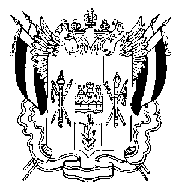 ТЕРРИТОРИАЛЬНАЯ  ИЗБИРАТЕЛЬНАЯ  КОМИССИЯГОРОДА НОВОЧЕРКАССКА РОСТОВСКОЙ ОБЛАСТИПОСТАНОВЛЕНИЕ от  21 августа 2020 г. 		   г. Новочеркасск			№ 149-1Рассмотрев документы, представленные в Территориальную избирательную комиссию города Новочеркасска  кандидатом в депутаты Городской Думы города Новочеркасска седьмого созыва, выдвинутым Новочеркасским местным отделением Всероссийской партии «ЕДИНАЯ РОССИЯ» по одномандатному избирательному округу № 18, Белаковым Евгением Сергеевичем  для регистрации доверенного лица кандидата, в соответствии с пунктом 1 статьи 43 Федерального закона от 12.06.2002 № 67-ФЗ «Об основных гарантиях избирательных прав и права на участие в референдуме граждан Российской Федерации», частью 3 статьи 37 Областного закона от 12.05.2016 №  525-ЗС «О выборах и референдумах в Ростовской области»Территориальная избирательная комиссия города Новочеркасска ПОСТАНОВЛЯЕТ:1. Зарегистрировать доверенное лицо кандидата в депутаты Городской Думы города Новочеркасска седьмого созыва Белакова Евгения Сергеевича, выдвинутого Новочеркасским местным отделением Всероссийской партии «ЕДИНАЯ РОССИЯ» по одномандатному избирательному округу № 18: Посашкова Юлия Павловна, дата рождения – 1991 года, основное место работы или службы, занимаемая должность, род занятий – ООО «ЮСТЦ» Развитие», юрисконсульт.2. Выдать зарегистрированному доверенному лицу удостоверение установленного образца.3. Разместить настоящее постановление на сайте Территориальной избирательной комиссии города Новочеркасска в информационно-телекоммуникационной сети «Интернет».4. Контроль за исполнением настоящего постановления возложить 
на заместителя председателя ТИК Тарасову В.А.Председатель комиссии						Е.Е. КняжанскийСекретарь комиссии                                                                  И.В. КовалеваО регистрации доверенного лица кандидата в депутаты Городской Думы города Новочеркасска седьмого созыва Белакова Евгения Сергеевича